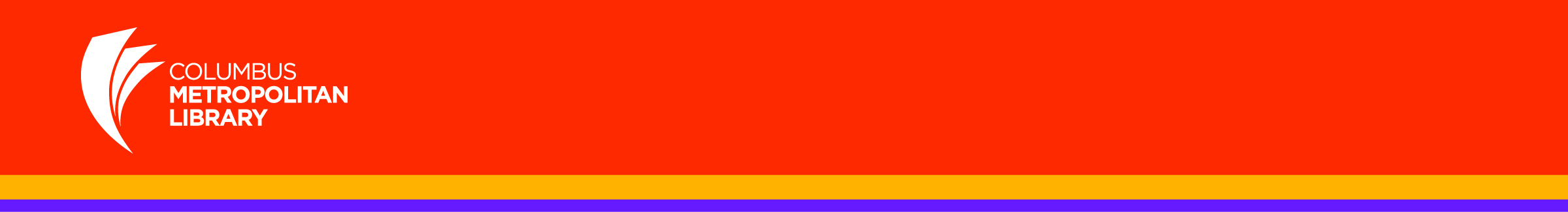 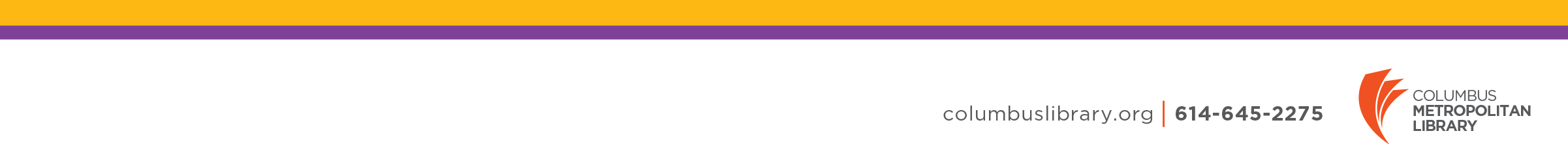 The OSU Service-Learning Experience with CMLA service-learning opportunity where Ohio State students spend a minimum of 15 hours in a library Homework Help Center; students will be assigned to one of 21 locationsThe service experience includes helping k-12 students with homework and, if desired or required of the class, implement a course related “project” in the homework help center.Projects are an option and should be a natural extension of what the college student is learning in class and something that engages students in the Centers.Service hours are typically allocated to the out-of-class portion of a courseTransportation to and from location is the responsibility of the students, therefore courses with a fair number of juniors and seniors is preferred (need for car pools)Prior to First ClassVolunteer applications are shared with students Week 1Paperwork is completed with support from CML Volunteer ManagerBranch Snapshots shared with studentsWeek 2Student placements and car pools coordinated by CML Volunteer ManagerOSL/CML provides orientation & cultural awareness training to studentsWeek3Students start in the Homework Help CentersWeek 4Students provide HHC serviceWeek 5Students provide HHC serviceWeek 6Students provide HHC serviceWeek 7Students provide HHC serviceWeek 8Students provide HHC serviceWeek 9Students provide HHC serviceWeek 10Students who plan a project discuss with host Homework Help Center Specialist to plan implementation. (can be earlier depending on project)Week 11Students provide HHC serviceWeek 12Students provide HHC serviceWeek 13Optional service depending on courseWeek 14Optional service depending on courseWeek 15